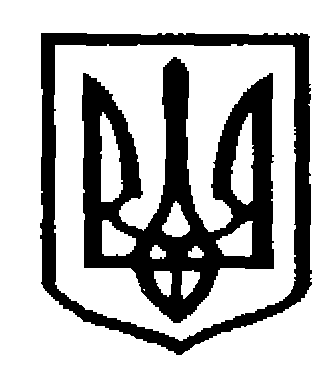 У К Р А Ї Н АЧернівецька міська радаУправлiння  освітивул. Героїв Майдану, 176, м. Чернівці, 58029 тел./факс (0372) 53-30-87  E-mail: osvitacv@gmail.com  Код ЄДРПОУ №0214734516.08.2022 № 01-31/1581                   Керівникам закладів дошкільної                                                             та загальної   середньої освіти                                                             Чернівецької міської                                                              територіальної  громади                                   Щодо медикаментозногозабезпечення фонду захисних споруд цивільного захистуНа виконання листа Департаменту освіти і науки Чернівецької обласної державної адміністрації від 05.08.2022р. № 01-34/1288 «Щодо медикаментозного забезпечення фонду захисних споруд цивільного захисту»  управління освіти Чернівецької міської ради надсилає для використання в роботі рекомендації щодо забезпечення безпечного перебування учасників освітнього процесу в захисних споруд цивільного захисту (додаються).Начальник управління                                                     Ірина ТКАЧУКОлена Станкус,536159;Любов Гаврилова,537228УКРАЇНАЧЕРНІВЕЦЬКА ОБЛАСНА ДЕРЖАВНА АДМІНІСТРАЦІЯЧЕРНІВЕЦЬКА ОБЛАСНА ВІЙСЬКОВА АДМІНІСТРАЦІЯДЕПАРТАМЕНТ ОСВІТИ І НАУКИвул. М. Грушевського, 1, м. Чернівці, 58002, тел. (0372) 55-29-66, факс 57-32-84,Е-mail: doncv@ukr.net   Код ЄДРПОУ 39301337 05.08.2022 № 01-34/1288      На № ____________від ___________Керівникам місцевих органів управління   освітою територіальних громад Директорам закладів фахової передвищої,професійної (професійно-технічної)   освіти та закладів освіти обласного підпорядкування Щодо медикаментозного                                                                                  забезпечення фонду захисних                                                                                  споруд цивільного захисту  	Відповідно до листа Головного управління  Держпродспоживслужби в Чернівецькій області від 25.07.2022 № 24.05/01-3011-22 Департамент освіти і науки обласної державної адміністрації (обласної військової адміністрації) надсилає для використання в роботі рекомендації  щодо забезпечення безпечного перебування учасників освітнього процесу в захисних спорудах та перелік медикаментозного забезпечення захисних споруд цивільного захисту, що додаються.Додатки:  № 1 Основні рекомендації щодо створення безпечних умов перебування  на 3 арк. 		       № 2 Рекомендації щодо комплектування запасів лікарських засобів у захисних спорудах на 6 арк.Директор  Департаменту                                                       Оксана САКРІЄРСвітлана ПРІНЬКОСтепан ЩЕРБАНОВИЧ 526227 http://centr.cv.ua/?cat=3Додаток №1 до листаДепартаменту освіти і науки ОДА (ОВА)                          05.08.2022 № 01-34/1288Основні рекомендаціїщодо створення безпечних умов перебування 	1. Обладнання найпростіших укриттів має забезпечувати можливість безперервного перебування в них упродовж не менше 48 годин.Для цього найпростіші укриття забезпечуються місцями для сидіння (лежання) – лавками, нарами, стільцями, ліжками; питною водою; продуктами харчування; засобами надання медичної допомоги.2. Основні вимоги до питного водопостачання та питного режиму:для питного водопостачання (централізований або локальний водогін) вода питна має відповідати вимогам» (з розрахунку 2 л на добу на одну особу);  якість питної води повинна бути підтверджена результатами лабораторних досліджень, що проведені в акредитованих лабораторіях (Чернівецька  Регіональна державна  лабораторія Державної служби України з питань безпечності харчових продуктів та захисту споживачів або ДУ «Чернівецький обласний центр контролю та профілактики інфекційних хвороб МОЗ України»);за відсутності централізованого водопостачання можливе використання фасованої питної води (бутильована, ПЕТ-пляшки, кулери);   для дотримання питного режиму необхідно забезпечити достатню кількість одноразових стаканів, із розрахунку на кількість осіб;3. Вимоги до каналізування та утилізації біовідходів:в стаціонарних захисних спорудах визначена потреба в санітарних приладах  (наземна чаша (або унiтаз)  в туалетах для жiнок, наземна чаша (або унiтаз) і пiсуар (або 0,6 м лоткового пiсуару) в туалетах для чоловiкiв (два прилади) на 75 осіб); користування санвузлами допускається, тільки якщо працюють водопровідна й каналізаційна мережі, що дає змогу змивати унітази;якщо системи каналізації або зовнішнього водопостачання пошкоджено або вони вийшли з ладу, установлюють обмежений режим споживання аварійного запасу води;за відсутності централізованого водопостачання необхідно забезпечити наявність запасу технічної води із розрахунку 5 літрів на людину; за відсутності каналізування необхідно забезпечити встановлення виносних баків (із розрахунку 3 одиниці на 150 осіб), що щільно закриваються, для нечистот або біотуалетів (розрахунок потреби відповідно до технічних характеристик);4. Вимоги до вентиляції:під час провітрювання необхідно враховувати стан зовнішнього повітря залежно від пори року і погоди. Не можна провітрювати приміщення під час дощу чи відразу після нього, а також у сиру погоду (якщо вологість зовнішнього повітря становить понад 70%);для стаціонарних захисних споруд: в укритті мають бути повітроводи, протипилові фільтри, фільтри-поглиначі (фільтри-поглиначі захищають від отруйних бойових, хімічних, біологічних речовин, пилу);для найпростіших укриттів: необхідно забезпечити природну вентиляцію приміщень, прочистити наявні вентиляційні канали та найбільш ефективним є забезпечення природної вентиляції (провітрювання) шляхом відкривання дверей.5. Вимоги до освітлення захисна споруда має забезпечуватися штучним освітленням. У ній не допускається прокладання тимчасових електричних та інших інженерних мереж, а також незакріплених електричного обладнання і світильників;електричні світильники мають бути захищеними від механічного пошкодження. Використання світильників із незахищеними лампами розжарювання не допускається; для освітлення захисних споруд можна використовувати світлодіодні та інші енергоощадні лампи. Використання люмінесцентних ламп не допускається.6. Вимоги до мікроклімату в захисній спорудіорієнтовна температура повітря повинна становити  + 18-22 оС;вологість у сховищі підтримується на рівні не вище 70%. Нормальний температурно-вологісний режим сховищ забезпечується регулярною правильною вентиляцією приміщень сховищ. 7. Рекомендації щодо організації харчування при чисельностi до 150 осіб площа примiщення для зберiганняпродуктiв в укритті - 5 м2; місце для зберігання харчових продуктів повинно бути в недоступності до впливу вологи та мишовидних гризунів, в контейнерах для зберігання харчових продуктів;необхідно використовувати лише харчові продукти промислового виробництва, з тривалими термінами зберігання та дрібним фасуванням.    РЕКОМЕНДОВАНИЙ НАБІР ПРОДУКТІВ
  на 1 дитину 8. Вимоги до медичного забезпечення:     перелік лікарських засобів та медичних виробів для укомплектування запасів медичного майна в захисних спорудах наведено в додатку 21 до наказу МВС України від 09.07.2018 року № 579. У разі відсутності лікарських засобів та медичних виробів, наведених у переліку, дозволяється замінювати їх аналогами, що пройшли державну реєстрацію або сертифікацію відповідно до законодавства; наявність окремо відведеного та огородженого (ширма) місця для роботи медичного працівника, облаштування місця для огляду та надання медичної допомоги; Додаток № 2 до листа Департаменту освіти і науки ОДА (ОВА)                          від 05.08.2022 № 01-34/1288Рекомендації щодо комплектування запасів лікарських засобів у захисних спорудах, затверджено наказом МВС України від 09.07.2018 року № 579ПЕРЕЛІК
лікарських засобів та медичних виробів для укомплектування запасів медичного майна у захисних спорудах№ з/пНайменування продуктівВага продуктів у грамах на день (брутто)1сухарі, печиво, галети, хлібці хрусткі - в упаковці виробника200
2молоко згущене, пастеризоване
  50/1003Соки в споживчому упакуванні
200
4Енергетичні батончики50-100Додаток 21
до Вимог щодо утримання
та експлуатації захисних споруд
цивільного захисту
(пункт 6 глави 1 розділу VІІ)№ з/пНазва майнаОдиниця виміруКількість1234АПТЕЧКА КОЛЕКТИВНА - ОПИС № 1
(орієнтовний перелік на 100 - 150 осіб)АПТЕЧКА КОЛЕКТИВНА - ОПИС № 1
(орієнтовний перелік на 100 - 150 осіб)АПТЕЧКА КОЛЕКТИВНА - ОПИС № 1
(орієнтовний перелік на 100 - 150 осіб)АПТЕЧКА КОЛЕКТИВНА - ОПИС № 1
(орієнтовний перелік на 100 - 150 осіб)Лікарські засобиЛікарські засобиЛікарські засобиЛікарські засоби1Аміак, 10 % розчин, 100 млфл.12Метамізол натрію, табл. по 0,5 г № 10уп.33Каптоприл, табл. по 25 мг № 10уп.24Дротаверин, табл. по 40 мг № 10уп.15Ацетамінофен (парацетамол), табл. по 0,5 г № 12 (10)уп.26Лоперамід, табл. по 2 мг № 10уп.37Вугілля активоване, табл. по 0,25 г № 10уп.108Кислота ацетилсаліцилова, табл. по 0,5 г № 10уп.19Хлоргексидин, 0,05 % розчин, 100 млфл.110Настойка валеріани, 25 (30) млфл.111Нітрогліцерин, табл. по 0,5 мг № 40уп.112Повідон-йоду, 10 % розчин, 100 млфл.113Сульфацил натрію, 30 % розчин, 10 млфл.2Перев'язувальні засобиПерев'язувальні засобиПерев'язувальні засобиПерев'язувальні засоби1Серветки марлеві стерильні 16 см х 14 см № 5шт.202Бинт марлевий медичний стерильний 5 м х 10 смшт.33Пакет перев'язувальний індивідуальний стерильнийшт.24Лейкопластир котушковий 2 см х 5 мшт.15Бинт еластичний медичний 10 см х 2 мшт.16Косинка медична перев'язувальнашт.2Медичні виробиМедичні виробиМедичні виробиМедичні вироби1Джгут кровоспиннийшт.12Склянка для прийому ліківшт.13Термометр медичний безртутнийшт.24Термоковдрашт.25Рукавички одноразові медичні оглядові нестерильні нітриловішт.10АПТЕЧКА КОЛЕКТИВНА - ОПИС № 2
(приблизний перелік на 400 - 600 осіб)АПТЕЧКА КОЛЕКТИВНА - ОПИС № 2
(приблизний перелік на 400 - 600 осіб)АПТЕЧКА КОЛЕКТИВНА - ОПИС № 2
(приблизний перелік на 400 - 600 осіб)АПТЕЧКА КОЛЕКТИВНА - ОПИС № 2
(приблизний перелік на 400 - 600 осіб)Лікарські засобиЛікарські засобиЛікарські засобиЛікарські засоби1Аміак, 10 % розчин, 100 млфл.12Метамізол натрію, табл. по 0,5 г № 10уп.53Присипка дитяча, 50 гуп.24Повідон-йоду, 10 % розчин, 100 млфл.25Вугілля активоване, табл. по 0,25 г № 10уп.206Кислота ацетилсаліцилова, табл. по 0,5 г № 10уп.47Хлоргексидин, 0,05 %, розчин 100 млфл.48Настойка валеріани, 25 (30) млфл.49Нафазоліну нітрату 0,05 % розчин, 10 млфл.210Нітрогліцерин, табл. по 0,5 мг № 40уп.211Сульфацил натрію, 30 % розчин, 10 млфл.512Каптоприл, табл. по 25 мг № 10уп.513Дротаверин, табл. по 40 мг № 10уп.514Ацетамінофен (парацетамол), табл. по 0,5 г № 12 (10)уп.515Лоперамід, табл. по 2 мг № 10уп.6Перев'язувальні засобиПерев'язувальні засобиПерев'язувальні засобиПерев'язувальні засоби1Серветки марлеві стерильні 16 см х 14 см № 5шт.402Бинт марлевий медичний стерильний 5 м х 10 смшт.103Пакет перев'язувальний індивідуальний стерильнийшт.54Лейкопластир котушковий 2 см х 5 мшт.35Бинт еластичний медичний 10 см х 2 мшт.56Косинка медична перев'язувальнашт.5Медичні виробиМедичні виробиМедичні виробиМедичні вироби1Джгут кровоспиннийшт.42Ножиці хірургічні прямішт.23Склянка для прийому ліківшт.44Термометр медичний безртутнийшт.105Термоковдрашт.46Рукавички одноразові медичні оглядові нестерильні нітриловішт.207Шина іммобілізаційна гнучка для верхніх кінцівокшт.28Шина іммобілізаційна гнучка для нижніх кінцівокшт.29Серветки марлеві стерильні 16 см х 14 см № 5шт.4010Бинт марлевий медичний стерильний 5 м х 10 смшт.1011Пакет перев'язувальний індивідуальний стерильнийшт.512Лейкопластир котушковий 2 см х 5 мшт.513Бинт еластичний медичний 10 см х 2 мшт.514Косинка медична перев'язувальнашт.5УКЛАДКА ДЛЯ ФЕЛЬДШЕРАУКЛАДКА ДЛЯ ФЕЛЬДШЕРАУКЛАДКА ДЛЯ ФЕЛЬДШЕРАУКЛАДКА ДЛЯ ФЕЛЬДШЕРАЛікарські засобиЛікарські засобиЛікарські засобиЛікарські засоби1Атропіну сульфат, 0,1 % розчин по 1 мламп.202Глюкоза, 40 % розчин для ін'єкцій по 20 мламп.103Розчин глюкози 5 %, 500 млпластикове пакування104Дифенгідрамін, табл. по 0,05 г № 10уп.25Дротаверин, табл. по 40 мг № 30уп.56Епінефрин, 1,8 мг/мл по 1 мл в ампулахамп.207Магнію сульфат, розчин для ін'єкцій, 250 мг/мл, 5 мл в ампулахамп.108Дексаметазон, розчин для ін'єкцій по 1 мл (4 мг) в ампулахамп.209Каптоприл, табл. по 25 мг № 10уп.510Фуросемід, 10 мг/мл по 2 мл в ампулахамп.511Ацетамінофен (парацетамол), табл. по 0,5 г № 12 (10)уп.512Спирт етиловий, 96 %, 100 млфл.213Ципрофлоксацин, табл., вкриті оболонкою, по 0,5 г № 10уп.514Хлорамфенікол, табл., вкриті оболонкою, по 0,5 г № 10уп.515Лоперамід, табл. по 2 мг № 10уп.616Аміак, 10 % розчин, 100 млфл.117Метамізол натрію, табл. по 0,5 г № 10уп.518Вугілля активоване, табл. по 0,25 г № 10уп.2019Кислота ацетилсаліцилова, табл. по 0,5 г № 10уп.420Настойка валеріани, 25 (30) млфл.421Нафазоліну нітрату 0,05 % розчин, 10 млфл.222Нітрогліцерин, табл. по 0,5 мг № 40уп.223Сульфацил натрію, 30 % розчин, 10 млфл.224Аміодарон, по 3 мл в ампулахамп.20Дезінфікувальні засобиДезінфікувальні засобиДезінфікувальні засобиДезінфікувальні засоби1Стериліумл52Хлоргексидин, 0,05 % розчин, 100 млфл.23Повідон-йоду, 10 % розчин, 100 млфл.2Медичні виробиМедичні виробиМедичні виробиМедичні вироби1Дихальний мішок типу АМБУшт.12Повітропровід ротовий № 2, 3, 4шт.По 1 кожного розміру3Інгалятор кисневийшт.14Катетери уретральні типу Фолея або Нелатонак-т15Сечоприймач універсальнийшт.36Ножиці хірургічні прямішт.17Пристрій манометричний мембранний ПММшт.18Пінцет анатомічний загального призначенняшт.19Пінцет хірургічнийшт.110Рукавички оглядові нітрилові нестерильні № 100уп.111Скальпель хірургічний одноразовий № 11шт.212Стетофонендоскопшт.113Судно підкладнешт.114Шпатель для язика одноразовийшт.10015Шприц одноразовий 2 мл (на 100 осіб)шт.1016Шприц одноразовий 5 мл (на 100 осіб)шт.517Шприц одноразовий 10 мл (на 100 осіб)шт.518Катетер внутрішньовенний, розмір 16-22 Gшт.По 1 кожного розміру19Термоковдрашт.220Серветки марлеві стерильні 16 см х 14 см № 5шт.2021Бинт марлевий медичний стерильний 5 м х 10 смшт.322Пакет перев'язувальний індивідуальний стерильнийшт.223Лейкопластир котушковий 2 см х 5 мшт.124Бинт еластичний медичний 10 см х 2 мшт.225Косинка медична перев'язувальнашт.2126Система для внутрішньовенних інфузійшт.10Санітарно-господарське майноСанітарно-господарське майноСанітарно-господарське майноСанітарно-господарське майно1Клейонка підкладна (плівка поліетиленова)м222Ківш емальований для водишт.13Кушетка медичнашт.14Мило туалетне рідкешт.15Рушникшт.26Халат медичнийшт.2УКЛАДКА ДЛЯ ЛІКАРЯУКЛАДКА ДЛЯ ЛІКАРЯУКЛАДКА ДЛЯ ЛІКАРЯУКЛАДКА ДЛЯ ЛІКАРЯЛікарські засобиЛікарські засобиЛікарські засобиЛікарські засоби1Атропіну сульфат, 0,1 % розчин по 1 мл в ампулахамп.102Глюкоза, 40 % розчин для ін'єкцій по 20 мл в ампулахамп.103Глюкоза, 5 % розчин, 500 млпластикове пакування104Дифенгідрамін, табл. по 0,05 г № 10уп.25Дротаверин, табл. по 40 мг № 30уп.56Епінефрин, 1,8 мг/мл по 1 мл в ампулахамп.207Магнію сульфат, розчин для ін'єкцій, 250 мг/мл, 5 мл в ампулахамп.108Дексаметазон, розчин для ін'єкцій по 1 мл (4 мг) в ампулахамп.209Каптоприл, табл. по 25 мг № 10уп.510Фуросемід, 10 мг/мл по 2 мл в ампулахамп.511Ацетамінофен (парацетамол), табл. по 0,5 г № 12 (10)уп.512Спирт етиловий, 96 %, 100 млфл.213Ципрофлоксацин, табл., вкриті оболонкою, по 0,5 г № 10уп.514Хлорамфенікол, табл., вкриті оболонкою, по 0,5 г № 10уп.515Лоперамід, табл. по 2 мг № 10уп.616Аміак, 10 % розчин, 100 млфл.117Метамізол натрію, табл. по 0,5 г № 10уп.518Вугілля активоване, табл. по 0,25 г № 10уп.2019Кислота ацетилсаліцилова, табл. по 0,5 г № 10уп.420Настойка валеріани, 25 (30) млфл.421Нафазоліну нітрату 0,05 % розчин, 10 млфл.222Нітрогліцерин, табл. по 0,5 мг № 40уп.223Сульфацил натрію, 30 % розчин, 10 млфл.224Каптоприл, табл. по 25 мг № 10уп.525Метопролол, табл. по 50 мг. № 10уп.326Верапаміл, розчин для ін'єкцій, 2,5 мг/мл по 2 мл в ампулахамп.1027Аміодарон, табл. по 0,2 г № 10уп.528Ондасетрон, розчин для ін'єкцій, 2 мг/мл по 2 мламп.529Метоклопрамід, табл. по 0,01 г № 10уп.230Омепразол, капсули по 20 мг № 10уп.531Сальбутамол, аерозоль для інгаляцій, дозований, 100 мкг/дозу по 200 доз у балонахуп.132Аміодарон, розчин по 3 мл в ампулахамп.2033Натрію хлорид, 0,9 % розчин, 500 млпластикове пакування10Дезінфікувальні засобиДезінфікувальні засобиДезінфікувальні засобиДезінфікувальні засоби1Стериліумл52Хлоргексидин, розчин 0,05 % 100 млфл.23Повідон-йоду, 10 % розчин, 100 млфл.2Медичні виробиМедичні виробиМедичні виробиМедичні вироби1Дихальний мішок типу АМБУшт.12Автоматичний зовнішній дефібриляторшт.13Аспіратор ручнийшт.14Інгалятор кисневийшт.15Повітропровід ротовий № 2, 3, 4шт.По 1 кожного розміру6Пристрій манометричний мембранний ПММшт.17Рукавички оглядові нестерильні нітрилові (розмір L) № 100уп.18Сечоприймач універсальнийшт.39Стетофонендоскопшт.110Столик інструментальнийшт.111Судно підкладне емальованешт.212Таз ниркоподібнийшт.213Набір для конікотоміїк-т114Шпатель одноразовийшт.10015Шприц одноразовий 2 мл (на 100 осіб)шт.2016Шприц одноразовий 5 мл (на 100 осіб)шт.1017Шприц одноразовий 10 мл (на 100 осіб)шт.1018Система для внутрішньовенних інфузійшт.1019Катетер внутрішньовенний, розмір 16-22 Gшт.По 2 кожного розміру20Серветки марлеві стерильні 16 см х 14 см № 5шт.2021Бинт марлевий медичний стерильний 5 м х 10 смшт.522Пакет перев'язувальний індивідуальний стерильнийшт.223Лейкопластир котушковий 2 см х 5 мшт.124Бинт еластичний медичний 10 см х 2 мшт.225Косинка медична перев'язувальнашт.2Санітарно-господарське майноСанітарно-господарське майноСанітарно-господарське майноСанітарно-господарське майно1Халат медичнийшт.42Рушникшт.43Клейонка підкладна (плівка поліетиленова)м234Відро (урна) педальне для відходівшт.15Відро емальоване з кришкоюшт.16Мильницяшт.17Мило туалетне рідкешт.18Кушетка медичнашт.1